猫探しています。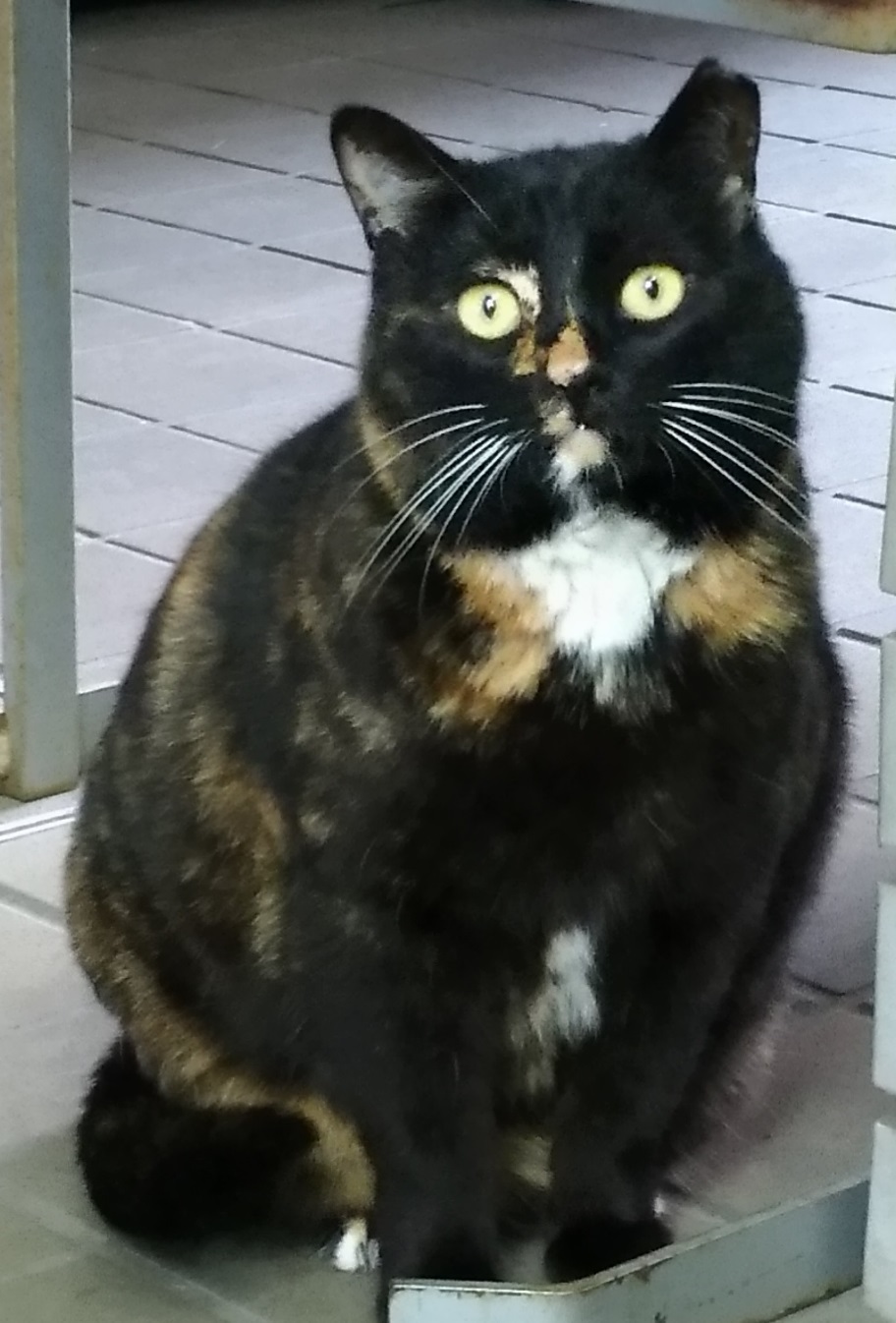 （東小岩6丁目付近）あごの下、おなか、足先が白く、背中は茶と黒のマーブルカラーの猫。左耳にＶ字の耳カットが有ります。070-5591-8947(中山)見つけたらご連絡下さい。どんな情報でもいいです。（見つけて下さった方謝礼させて頂きます。）大切な子です。よろしくお願いします。猫探しています。（東小岩6丁目付近）あごの下、おなか、足先が白く、背中は茶と黒のマーブルカラーの猫。左耳にＶ字の耳カットが有ります。070-5591-8947(中山)見つけたらご連絡下さい。どんな情報でもいいです。（見つけて下さった方謝礼させて頂きます。）大切な子です。よろしくお願いします。猫探しています。（東小岩6丁目付近）あごの下、おなか、足先が白く、背中は茶と黒のマーブルカラーの猫。左耳にＶ字の耳カットが有ります。070-5591-8947(中山)見つけたらご連絡下さい。どんな情報でもいいです。（見つけて下さった方謝礼させて頂きます。）大切な子です。よろしくお願いします。猫探しています。（東小岩6丁目付近）あごの下、おなか、足先が白く、背中は茶と黒のマーブルカラーの猫。左耳にＶ字の耳カットが有ります。070-5591-8947(中山)見つけたらご連絡下さい。どんな情報でもいいです。（見つけて下さった方謝礼させて頂きます。）大切な子です。よろしくお願いします。